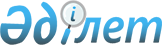 Әйтеке би аудандық мәслихатының кейбір шешімдерінің күші жойылды деп тану туралыАқтөбе облысы Әйтеке би аудандық мәслихатының 2022 жылғы 29 наурыздағы № 168 шешімі. Қазақстан Республикасының Әділет министрлігінде 2022 жылғы 5 сәуірде № 27407 болып тіркелді
      Қазақстан Республикасының "Құқықтық актілер туралы" Заңының 27 бабына сәйкес, Әйтеке би аудандық мәслихаты ШЕШТІ:
      1. Әйтеке би аудандық мәслихатының келесі шешімдерінің күші жойылды деп танылсын:
      1) "Әйтеке би ауданында бөлек жергілікті қоғамдастық жиындарын өткізудің қағидаларын бекіту туралы" 2014 жылғы 15 сәуірдегі № 147 (Нормативтік құқықтық актілерді мемлекеттік тіркеу тізілімінде № 3885 тіркелген);
      2) "Әйтеке би аудандық мәслихатының 2014 жылғы 15 сәуірдегі № 147 "Әйтеке би ауданында бөлек жергілікті қоғамдастық жиындарын өткізудің қағидаларын бекіту туралы" шешіміне өзгерістер енгізу туралы"" 2019 жылғы 16 мамырдағы № 290 (Нормативтік құқықтық актілерді мемлекеттік тіркеу тізілімінде № 6169 тіркелген).
      2. Осы шешім алғашқы ресми жарияланған күнінен кейін күнтізбелік он күн өткен соң қолданысқа енгізіледі.
					© 2012. Қазақстан Республикасы Әділет министрлігінің «Қазақстан Республикасының Заңнама және құқықтық ақпарат институты» ШЖҚ РМК
				
      Әйтеке би аудандық мәслихатының хатшысы 

Е. Тансыкбаев
